САНКТ-ПЕТЕРБУРГСКИЙ ГОСУДАРСТВЕННЫЙ УНИВЕРСИТЕТ          Выпускная квалификационная работа на тему:«Социально-профессиональная структура дунгане »                          Выполнил:  студент 4 курс 1 группа                                               Ян  Фань                               Научный руководитель-к.с.м.доц                                           Преп.И.В.Ивлева                              Санкт-Петербург2016Дипломная работа бакалавриата «Социально-профессиональная структура дунган».СодержаниеВведениеГлава 1. Происхождение и история дунган/хуэй1.1. Проблема происхождения народа дунган/хуэй1.2. Области расселения дунган/хуэй в Китае1.3. Уровень урбанизации дунган 1.4.История народа хуэй: от Китайской империи к КНР 1.5.Особенности дунганского языка 1.6.Одежда дунганГлава 2. Экономические,социольные и культурные оспекты жизни дунган/хуэй2.1. Экономические основы дунган/ хуэй2.2. Социальная структура дунган/хуэй2.3. Культурные модели дунган/хуэйГлава 3. Социально-профессиональная структура дунган3.1. Уровень образования дунган3.2. Профессиональная структура дунганЗаключениеСписок литературыВведениеДунгане – это потомки китайских мусульман-суннитов хуэйцзу, бежавших из Китая после подавления антицинского восстания 1880-х годов. Более 130 лет назад преследуемые императорскими карательными войсками повстанцы нашли прибежище в Российской империи. В настоящее время эту народность можно встретить в Казахстане, Киргизии и Узбекистане. Дунгане – немногочисленный этнос, который насчитывает всего около 110 тысяч человек, большая часть которых проживает в Киргизии. Надо заметить, что слово «дунгане» употребляется лишь в отношении тех китайских мусульман, которые покинули страну в годы смуты, исповедующих ислам жителей Китая называют «хуэйцзу».Актуальность темы. В настоящее время исследование, обобщение и критический анализ истории и современного положении культурного строительства национальных меньшинств Центральной Азии и, в том числе, в Китайской Народной Республике, приобретает особую актуальность, так как дает возможность определить и выработать ориентиры в области национально-культурного строительства на будущее. Данная работа посвящена истории дунган, прежде всего китайскому народу хуэйцзу, изменениям, происшедшим со времени их расселения в области их национально-культурного развития. Разработка этой проблемы предполагает не только трезвую оценку успехов и достижений в этой области, но и не менее реалистичное обсуждение ряда негативных аспектов, касающихся положения национальных меньшинств, в том числе в Китае. Сегодня в условиях глобализации, когда, тем не менее, сохраняется опасность межнациональных конфликтов и продолжаются нападения одних народов на другие, происходит разрушение веками формировавшихся традиций культурного обмена и взаимного обогащения различных народов. Поэтому необходимо проявлять постоянное внимание к достижению и укреплению межнационального согласия, а также интенсивного экономического и культурного сотрудничества между народами, живущими в одной стране, вне зависимости от их национальной и религиозной принадлежности. С учетом этого, исследование и анализ прошлого и настоящего опыта национально-культурных преобразований и отношений имеет большое значение для понимания происходящих национальных процессов и прогнозирования дальнейшего развития культур различных народов.Современные достижения в области сохранения и развития дунганской культуры несомненны. Была создана письменность дунган и ликвидирована неграмотность среди них. Появилась дунганская национальная интеллигенция, в составе которой было много учителей, ученых, писателей, поэтов, художников, артистов и врачей. Была ликвидирована отстраненность народных масс от достижений искусства, литературы и науки. Повысился общий культурно-образовательный уровень дунганского народа. С другой стороны, происходило и происходит сохранение национальной культуры, обрядов и обычаев. Анализ глубины происшедших изменений в области культурного и социального развития дунган имеет как теоретическое значение, так и практический интерес для понимания этнокультурных и социальных процессов, происходящих в современных условиях.Научная новизна работы состоит в постановке проблемы истории национально-культурного развития малых народов и национальных меньшинств Центральной Азии и Китая на примере дунган. Специального и комплексного исследования по этой проблеме в научной литературе пока нет. Настоящая дипломная работа является попыткой рассмотрения данного вопроса.Хронологические рамки работы охватывают период с середины девятнадцатого до начала двадцать первого века – период активной миграционной динамики и развития дунган.Объектом исследования является народ дунган, проживающий ныне в разных странах. Предметом исследования являются социально-профессиональная структура и культура дунган в их динамике.Цель и задачи исследования. Основной целью исследования явился анализ процесса культурных преобразований дунганского народа. Осуществление поставленной цели исследования нам видится через решение следующих задач:- освещение социальной структуры и традиционных методов хозяйствования дунган в свете их истории;- анализ форм и методов советской и китайской властей в области культурных преобразований среди дунган;- освещение негативных процессов и тенденций в области национальной политики среди дунган в последние десятилетия;- освещение роли государственных органов КНР в области сохранения национально-культурной идентичности дунган.Теоретической и методологической основой работы послужили основные принципы научно-исследовательской методологии.Степень разработанности темы. Анализ историографии вопроса показывает, что проблема национально-культурных преобразований у дунган занимает значительное место в ряду вопросов исторической науки. Культура и социальный строй дунган начали изучаться в России еще до революции. Эта литература ставила целью ознакомить русское население и правительство с историей восстания и переселения дунган и дать общие сведения о них. Среди дореволюционных исследователей необходимо выделить этнографа Ф.В. Пояркова и учителей русско-дунганской школы В. Цибузгина и А. Емакова. Ценным источником являются работы С. Граменицкого. Значительный вклад в разработку данной проблемы внесли исследования советских ученых Г.Г. Стратановича, Б.А. Васильева, П.И. Фесенко и других. Из современных ученых можно отметить работы О.И. Завьяловой, А. Калимова, М.Х. Имазова. Из китайских авторов данной проблематикой занимались Цю Шусэнь, Би Синьхуа, Дин Хун, Ма Жун, Линь Тао и Хай Фэн.Источниковую базу исследования составили документы и материалы, а также статистические материалы по истории и социально-культурной динамике дунганского народа, находящиеся на официальных сайтах в сети Интернет.Глава 1. Происхождение и история дунганПроблема происхождения народа дунганВ этом параграфе следует четко уяснить принципиальную разницу между китайскими мусульманами хуэй и дунганами Средней Азии. Вторые – потомки первых. В то же самое время под дунганами раньше понимали и самих хуэйцзе, живших на территории Китая. Однако некоторая их часть проживала в Средней Азии уже в начале XIX века, то есть переселение хуэй из Китая происходило постепенно и несло характер медленной миграции. Большая часть хуэй, однако, перебазировалась в Среднюю Азию только с 1880-х годов, после провала антицинского освободительного восстания.Первые сведения о дунганах в источниках российского происхождения можно четко выделить с начала XIX века.В 1819 г. в «Сибирском вестнике» был опубликован дневник переводчика Бухтарминской таможни Андрея Терентьевича Путинцева (1780 – год смерти неизвестен), посвященный поездке по маршруту от Бухтарминской крепости до города Кульджа, проделанной в 1811 году. Автор упоминает о дунганах из Кульджи, занимающихся земледелием и торговлей. Под дунганами Путимцев понимает именно мусульман-суннитов, говорящих на китайском языке.В 1834 г. были опубликованы документы о путешествиях лейтенанта Ост-Индийской компании Александра Бёрнса (1805–1841) в Бухару и Туркестан. Он также упоминает о дунганах, причем местные жители говорили ему, что дунгане якобы происходят от воинов Александра Македонского.В «Историческом Вестнике» за 1911 г. была издана статья Г. Гинса о дунганах из Кульджи и Кашгара. Впервые представлены сведения об их численности.Известный специалист по Китаю П. И. Кафаров (архимандрит Палладий) опубликовал в «Трудах русской духовной миссии в Пекине» работу под названием «О магометанстве в Китае». Автор пишет о китайских дунганах-мусульманах, анализирует роль ислама в этой стране, а именно начало его проникновения и развитие, роль в китайском обществе, существующие секты и так далее. Впервые описаны похоронные обряды.В конечном счете, в литературе появился ряд гипотез о происхождении дунган: теории среднеазиатского, арабо-персидского, тюркского, уйгурского и китайского происхождения. П. И. Кафаров полагал, что дунгане изначально жили в Туркестане, то есть в Средней Азии, и что они были переселены в Китай в эпоху монгольского завоевания.Основываясь на этой гипотезе, Г.Е. Грум-Гржимайло (1860–1936) пытался выявить связь между дунганами и саларами, установив, что последние происходят из Серахса.В XX веке эта теория была поддержана рядом китайских ученых, таких, как Бай Шоу-и, Хань Дао-жэнь, Динь И-минь и Линь Гань. Другая теория – гипотеза о собственно китайском происхождении дунган. Она появилась в китайской консервативной среде и имела целью ассимилировать дунган. Особенное распространение эта теория получила в 20–30-е годы XX века и полностью соответствовала политике Гоминьдана. Однако уже в императорском Китае дунгане не могли носить свои национальные имена, происходило уничтожение дунганских традиций и культуры, вплоть до запрета рецептов дунганской кухни. Происходило поругание ислама, осквернение мечетей и оскорбление верующих дунган.Из-за этой политики унификации по имени стало невозможно отличить дунган, саларов и представителей других малых национальностей от этнических китайцев – ханьцев. По этой же причине мы лишены возможности составить данные о численности дунган в Китае исходя из документов официальной статистики. В КНР эта политика первое время осуждалась, но вскоре, когда ее правительство уже само приступило к подавлению и ассимиляции малых народов Китая, к ней вернулись.Автором гипотезы об уйгурском происхождении дунган был И. Захаров. Из современных китайских исследователей ее сторонниками являются Чань Хуа и Гу Янь-у. Дунгане якобы произошли от народа «хуэйхэ». Об этом говорят некоторые источники периода IV – X веков нашей эры, то есть относящиеся ко временам правления династий Южной, Северной и Тан. Дунган ассоциируют с китайскими «хуэй», которых в период правления династии Мин прямо называли дунганами. Сходство в фонетике названий племен и ряда особенностей языка были представлены в качестве доказательства уйгурской гипотезы.Гипотеза о тюркском происхождении дунган достаточно обоснована и интересна. Н. В. Богоявленский полагал, что слово «дунгане» произошло от тюркского «турмок», то есть «вернувшийся». Китайский исследователь Лгой Чжэнь-юй поддержал эту гипотезу. Дунгане были провозглашены выходцами из Китая, но тюркского происхождения. Таким образом, был расширен ареал расселения тюркских народов. Согласно этой теории, дунгане являются аборигенами Китая, ветвью тюркских народов, а происхождение дунган совмещено с процессом распространения ислама в Азии.Наконец, арабо-персидская гипотеза, которая сегодня является преобладающей, говорит о том, что дунгане произошли от арабских торговцев, которые постепенно прибывали в Китай в период правления династий Тан, Сунь и Юань. Постепенно они смешались с персами, служившими в монгольской армии (на почве общей мусульманской религии), китайцами и другими народами.      О происхождении самого слова «дунгане» существует множество версий. Большинство из них относят его к наименованию местности, где появилась народность. Слово «дунгань» трактуют как «восточные берега» (реки Хуанхэ), или, что географически более точно, «восточные районы» провинции Ганьсу. Уроженцами именно этих мест были бежавшие повстанцы из Китая. В основу дунганского языка был положен ганьсуский диалект, много слов было заимствовано также из диалекта близлежащей провинции Шэньси, откуда переселенцев тоже было немало.Очевидно, что исторически дунгане прошли сложный путь происхождения и развития. Этнически основной пласт этого народа составляет местное население, объединенное с другими этническими пластами общими обычаями, особенностями культуры и быта и, главное, религией ислама.Области расселения дунган. Народ хуэй в КитаеВ Китае дунгане под названием народа хуэй проживают на севере, востоке и юге страны, главным образом, в провинциях Юньнань, Ганьсу, Шаньдун, Хэнань, Хэбэй и Цинхай. Значительная часть дунган проживает в городах КНР, причем их количество растет.В Средней Азии основными районами расселения дунган стали Чуйская долина Кыргызстана и Курдайский район Казахстана. Конкретно они проживают в следующих поселениях: В Кыргызстане – города Бишкек, Токмак, Пржевальск, Нарын, Рыбачье, селения Милянфан, Хунчи, Красный Милянтан (Кантский район), Кен-булун, Александровка (Московский район), Ирдык (Джеты-Огузский район), Кызыл-Шарк (Кара-Суйский район); В Казахстане – города Алма-Ата, Панфилов, Талды-Курган, Джамбул, селения Масанчин (Караку-нуз), Щёртюбе (Курдайский район), Джалпак-Тюбе, В Узбекистане – города Ташкент, Андижан, Фергана, некоторые селения Ферганской долины.Дунгане этого региона подразделяются на две больших этнических группы: ганьсу (потомки выходцев из одноименной провинции Китая), и шэньси – потомки дунган из провинции Шэньси. До 1917 года дунгане Средней Азии проживали, в основном, в Семиреченской области Туркестанского края. К этому времени их численность составляла около 11 тысяч человек. По переписи населения СССР 1970 г. их численность возросла почти в четыре раза и составила 39 тыс. человек: Киргизии – 19,8, в Казахстане – 17,0, в Узбекистане – 2,2 тыс. человек.Следует отметить, что сами дунгане переселились в Среднюю Азию только в конце XIX века, что было связано с неудачей восстания в северо-западном Китае против императорской власти, когда часть дунган провинций Нинся, Синьцзян, Шэньси и Ганьсу мигрировали на территорию Российской империи, спасаясь от кары китайских войск.  Здесь они нашли приют и новую родину, влившись в состав исповедующих ислам жителей российского Туркестана.В настоящее время больше всего дунган проживает в Чуйской долине Кыргызстана и Курдайском районе Казахстана (около 80%).В Казахстане сегодня проживает 36,9 тысяч дунган, в Кыргызстане – около 55 тысяч. На территории Российской Федерации проживает лишь 1651 дунган.Что касается КНР, то дунгане являются преобладающим населением Нинся-Хуэйского автономного района, где их число составляет 1,86 млн (данные 2000 года). Это лишь пятая часть от общего числа дунган КНР, то есть 18,9 % от общего числа хуэй в КНР, которые живут на всей территории страны. Больше всего их проживает в следующих провинциях и районах:Синьцзян-Уйгурский автономный район Чанцзи-Хуэйского автономного округа,Яньци-Хуэйский автономный уезд,Линься-Хуэйский автономный округ,Мэньюань-Хуэйский автономный уезд,Вэйнин-лоло-хуэй-мяо автономный уезд.В целом, на сегодняшний день хуэй рассеяны по всем провинциям и регионам Китайской Народной республики. Происходит процесс их миграции в крупные города и более развитые западные области.          1.3. Уровень урбанизации дунганУрбанизация – процесс роста крупных городов, охватил все города и нации в двадцатом столетии. Рост промышленности потребовал наличие большого количества трудовых ресурсов, и сельское население потянулось в города за более хорошей жизнью и образованием. Урбанизация нанесла урон многим этническим меньшинствам. Молодежь, тянувшаяся к знаниям, покидала родовые общины и уезжала в города. Этот вопрос напрямую связан с вопросом уровня образования дунган. Рассмотрим его более подробно.Дунгане мигрировали из Китая в конце 19 века, поселившись в Казахстане и Центральной Азии, в т.ч. России. На новом месте жительства они разместились компактными группами по земляческому принципу в основном в сельской местности.На данном этапе наблюдается средняя степень урбанизации дунган: около 60% проживают в городах, в основном в небольших. Это связано с одной стороны с отсутствием средств с другой стороны с желанием и привычкой жить в собственных домах в одноэтажных кварталах. Рис. 1. Процент распределения городского и сельского населения среди дунган (Россия, 2015г.)Лишь 10-15% всех дунган проживает в крупных и средних по величине городах в многоэтажных домах.В то время кок по всей России урбанизация набирает темпы и все большее количество людей перебираются из сельской местности в города, дунгане чтут традиции и не спешат отрываться от земли.Даже городские дунгане (как минимум четверть из них), помимо основной деятельности так же  занимаются сельским хозяйством.Большинство городских дунган грамотны, хотя по-настоящему хорошо образованы лишь единицы из них. Не городские дунгане образованы намного хуже. Здесь в разработке внутренней политики следует выдерживать хрупкий баланс. С одной стороны урбанизация дунган – это хорошо, так как позволяет получить хорошее образование большему числу дунган, однако в городах более высок риск отрыва от культурного наследия и традиций.Кроме того, несмотря на то, что в городах проживает больше половины российских дунган их труд, как правило, низко квалифицирован.Термин урбанизации связан с такими понятиями как первичное и вторичное пространство. В рамках сохранения культурного наследия дунган, они самостоятельно могут повлиять только на первичное пространство, т.е. на свой собственный дом. Обустроив его так и наладив быт так, как это делали их предки. Однако на вторичное пространство никто из дунган не может повлиять, это прерогатива местных властей.Возвращаясь к вопросу образования в части национального языка дунган в совокупности с решением проблемы их вторичного пространства следует еще раз акцентировать внимание на том, что в районах проживания дунган должны быть организованы особые условия для сохранения культурных ценностей данного народа, причем без помехи к их дальнейшему развитию и образованию. Тем более, что согласно переписи 2010 года в России проживает почти две тысячи человек(1 651) данной народности.Да, совершенно очевидно, что модернизация и урбанизация затронула и такую малочисленную группу россиян как дунгане. Однако культурные особенности воспитания не позволили, перебравшимся в город дунганам забыть кто они есть на самом деле. Они продолжают заниматься земледелием. Молодежь, обучающаяся в городе, чтит традиции и почти на каждые выходные возвращается в деревню к родителям. С детства воспитанные в любви и уважении к своей культуре они ни на минуту не забывают о своей национальной исключительности.Разумеется, новая для дунган культура России и городской наложили на быт свой отпечаток. Однако дунгане относятся к одной из тех замечательных наций, которые способны перенимать только положительные привычки у других народов. Например, они быстро переняли привычку к чистоплотности и опрятности, и отвергли любовь россиян к алкоголю.Сохранение национальных особенностей дунган в условиях урбанизации должно стать одним из основных направлений во внутренней политике нашей страны.1.4. История народа хуэй: от Китайской империи к КНРМусульмане, проживающие на территории нынешней КНР, имеют самое разное происхождение. Ислам появился в Китае во времена правления династии Тан (618—907 гг.). Эта религия была принесена как по Великому Шелковому Пути, так и морем с юго-востока. Первая китайская мечеть появилась в 742 г. Она была основана по повелению императора Сюаньцзуна на Великом Шелковом Пути. Это нынешняя Большая сианьская мечеть. Она одна из четырех крупнейших мечетей в Китае, в 1988 году была включена в список особо охраняемых памятников культуры страны.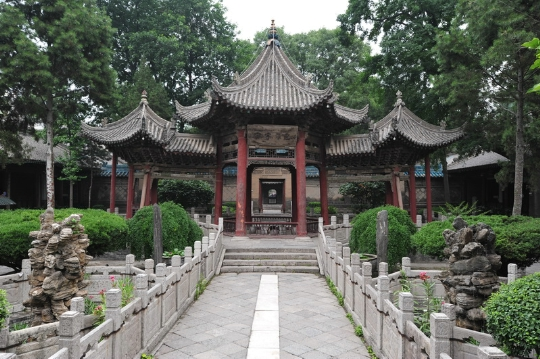 В то же время в прибрежных и портовых городах Китая стали появляться арабские и персидские купцы. В XIII веке они уже занимали одно из наивысших мест в общественной китайской иерархии. Некоторые мусульмане даже заняли государственные должности. Сеид Аджаль Шамсуддин (1211–1279) из Бухары стал наместником провинции Юньнань. Его внук позже обратился к императору, чтобы ислам в Китае именовался «чистой истинной верой».К концу правления династии Мин большинство мусульман уже говорили по-китайски. Арабский и персидский использовали лишь муллы. В то же время, чтобы не допустить полной китаизации, мусульмане основывали религиозные школы, где изучали Коран.Тем не менее, даже в этих школах муллам пришлось использовать китайские иероглифы для объяснения ученикам произношения арабских слов. Лишь на северо-западе, где китайский язык был еще мало распространен, поступали наоборот – использовали арабский алфавит при преподавании китайского языка.В XVII веке в Китай стал проникать суфизм, появились первые суфийские братства «Куфия» и «Джахрия». Они оказали значительное влияние на самосознание народа хуэй.Во время правления династии Цин именно суфии были главными зачинщиками народных восстаний, крупнейшим из которых было Дунганско-уйгурское восстание, продолжавшееся с 1862 по 1877 гг. 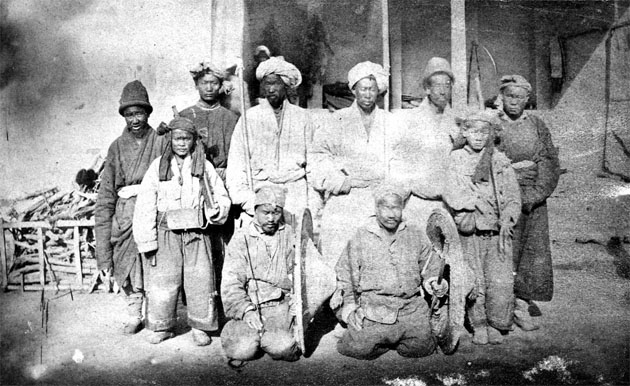 Дунгане во время антицинского восстания. 1873 годКитайские войска под командованием Цзо Цзунтана разгромили восстание, многие представители народа хуэй были убиты. Например, в 1871 году при падении крепости Цзиньцзипу на севере провинции Нинся, были убиты все ее защитники, включая их вождя – Ма Хуалуна. Всего в войне погибло от 8 до 15 миллионов человек.Многие хуэй были переселены в засушливые возвышенности провинций Нинся и Ганьсу. Большое количество китайских мусульман, как уже говорилось, бежали в Российскую империю.В январе 1878 года один из вождей восстания Бай Яньху прибыл со своими людьми в Токмак. Впоследствии они поселились вдоль реки Чу, вместе с другими пришельцами постепенно формируя дунганскую народность и занимаясь сельским хозяйством и ремеслами.Во время гражданской войны в Китае, разразившейся после свержения Маньчжурской династии, территории, населенные народом хуэй, в 1911–1949 годах управлялись некоторыми представителями этого же народа, генералами,поддерживавшими Гоминьдан. В истории они получили название «клика Ма» в честь четырех Ма – братьев Ма Буфан и Ма Буцин, и двоюродных братьев Ма Хункуй и Ма Хунбинь. Они были потомками одного из вождей восстания в Хэчжоу, позже перешедшему на сторону императорских властей.Потомки ряда перешедших на сторону императора вождей восстания стали китайскими военными – офицерами и генералами армии. Когда после революции 1911 года и свержения императора Пу И Монголия и Тибет заявили о своей независимости от Китая, наместник Цинхай-Ганьсу Ма Ци объявил о преданности правительству Пекина, а затем – Нанкинскому правительству Гоминьдана.Хуэй поддержали войны Нанкина против Тибета в 1930–1932 годах, разгромили Восточно-Туркестанскую республику.Во время японо-китайской войны 1937–1945 годов войска Ма сражались против японцев. После окончания Второй мировой войны и начала новой гражданской войны в Китае Ма снова поддержали Гоминьдан и сражались против коммунистов Мао Цзэдуна. Они были разгромлены во время Ланьчжоуской операции Народно-освободительной армии Китая в августе 1949 года. Генерал Ма Хунбинь перешел на сторону Мао и был назначен заместителем главы провинции Ганьсу, но большинство его соратников все же предпочло покинуть Китай и переселиться на Тайвань вместе с войсками Гоминьдана.1.5. Особенности дунганского языкаДо начала XX века дунгане использовали арабскую письменность, а хуэй – арабскую и китайскую иероглифическую. Грамотность, особенно среди низших слоев, была очень низкой. В России еще до революции некоторые представители интеллигенции искали способы создания новой дунганской письменности. В. И. Циоузгин, окончив восточный факультет Петербургского Университета,отправился работать в Туркестан, где преподавал в русско-дунганской школе и попытался создать новую дунганскую письменность.До революции этот проект оставался лишь на теоретическом уровне, но когда советская власть приступила к ликвидации безграмотности и к лингвистическим реформам в Средней Азии, дело пошло. В 1928 году на пленуме Всесоюзного комитета по инициативе академика-китаиста В. М. Алексеева и профессоров Е. Поливанова и А. Драгунова был принят новый алфавит латинского типа для дунган Средней Азии.В 1919 году в Бишкеке была открыта школа, где дунганам преподавали русский язык. К 1930 году большинство дунган уже могли понимать и говорить по-русски, сам язык стал постепенно проникать в их культуру.В начале 1990-х годов, когда распался Советский Союз, дунганам пришлось инкорпорироваться в новые национальные государства Кыргызстана, Казахстана и Узбекистана, где после обретения независимости появились свои государственные языки. Дунгане овладели ими и стали использовать их в своем общении наравне с русским и дунганским языками. Появилось много понятий и явлений, которые нужно было отразить в языке. Язык подвергался инновациям, модернизировался. Было заимствовано много существительных и кванторов из русского языка, в том числе почти из всех областей культуры и социальных систем, идеологий, научных теорий, философии, религии, науки и технологии, а также из образа жизни, литературы и искусства. Например: стали использся такие слова,как партия (党), колхоз（集体农庄), машина（汽车), кино（电影院、电影), диван（沙发), платье（连衣裙), аршин（俄尺), президент（总) и так далее.Сегодня дунганский язык содержит большое количество заимствований из русского, кыргызского, казахского и узбекского языков. Произношение, лексика и грамматика претерпели сильные изменения по сравнению с изначальным языком хуэй.В конце XIX века в Среднюю Азию переехало около 140 китайских фамилий. Сегодня из них чисто китайскими остались только около 40, остальные были изменены в сторону местных национальных традиций или русифицированы. Многие имена дунган совпадают с русскими, то есть используются имя, отчество и фамилия.                  1.6. Одежда дунганДунганская традиционная одежда всегда резко отличалась от одеяний соседских племен. Она была достаточно простой, причем женская и мужская были похожи.Мужская одежда у дунган Средней Азии изначально была китайской, мальчики и мужчины носили косы. Затем они стали брать пример с местных тюркских народов, перейдя на цветные камзолы, шубы и меховые шапки. На ногах носили сапоги. Городские жители постепенно перешли на костюмы европейского типа.Дунганские штаны шились из материи черных или синих цветов, они были очень похожи на местные тюркские и удобны для верховой езды. На них одевался кушак.У хуэй в Китае одежда была примерно такой же, то есть, маньчжурского покроя.Летние брюки шили из белой, серой или синей хлопчатобумажной ткани на подкладке.Зимой дунгане носили ватные или шерстяные штаны (из овечьей или верблюжьей шерсти).Рубаха со стоячим воротником и застежками по бокам носилась летом. Со временем дунгане заменили их на местные рубашки тюркского покроя.Мужская куртка китайского типа также была заменена кафтаном тюркского покроя.Летний длинный хлопчатобумажный халат с 9 пуговицами носили как повседневную одежду.Безрукавка из черного материала с ватной или меховой подкладкой обычно использовалась в прохладную погоду.Куртка для верховой езды на меху или вате носилась поверх халата во время переездов.Халат с девятью пуговицами и длинными полами с разрезом у колена использовался как выходная одежда.Зимой носили чулки поверх штанов, которые прикреплялись к поясу ремешками. Чулки носили как мужчины, так и женщины. Мужчины – темных цветов, женщины – ярких.Национальная дунганская одежда в Средней Азии постепенно заменялась на одеяния тюркского или татарского образца. В городах многие перешли на русскую и европейскую одежду. Особенно радикально менялся внешний вид дунган, отслуживших в русской армии.К настоящему времени дунганская традиционная одежда используется только во время этнических фестивалей. В остальное время все одеваются по-европейски, используя массовые фабричные изделия. Национальный костюм изредка используется также во время церемонии традиционного дунганского бракосочетания.Дунганская невеста надевает вышитый халат из шелка, яркие носки и туфли. В прическу вплетаются цветы. В отличие от большинства мусульманок, дунганки не закрывают лицо. Голова также не покрыта. В руках держится красный платок из парчи или кашемира.Традиционная женская одежда у дунган похожа на мужскую. Это нижняя рубашка без рукавов, верхняя рубашка, яркие штаны по щиколотку.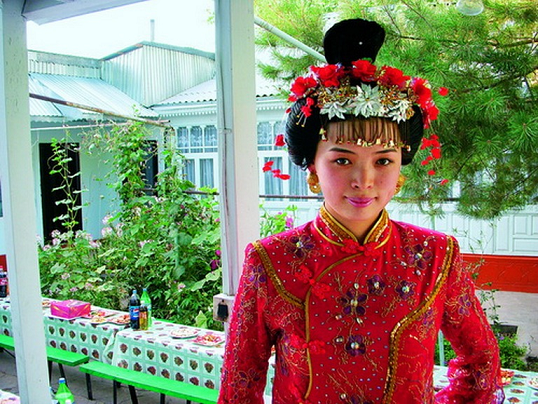 Молодая дунганка в традиционном одеянииЮные дунганки носят ярку и пеструю одежду, пожилые – однотонную.В качестве верхней одежды используется длинный шелковый или хлопчатобумажный халат со стоячим воротником. Он также используется в свадебном обряде и подчеркивает женскую фигуру.Пожилые женщины носили длинные платья серого, синего или черного цветов с стоячим воротником и длинными рукавами. Иногда вместо платья использовался шерстяной или бархатный камзол.Первое время после бегства из Китая среднеазиатские дунгане носили на макушке традиционную китайскую косичку, брили голову и усы.Поверх головы надевали тюбетейку белого или черного цвета, или шапку. От косички скоро отказались, также как и традиционной китайской практики бинтования ног у женщин. Голову мужчин стали брить наголо.Мусульманская практика обязательного покрытия головы  женщины у дунган не практиковалась. Вместо нее в волосы вплетались яркие цветы, золотые и серебряные нити. Волосы стягивали в тугой узел на затылке, наматывали их на ложечку, укрепляя шпильками. Уши закрывались.Женские украшения менялись с возрастом их обладательниц. Шпильки из серебра носили невесты, как и серебряные браслеты. Замужние женщины носили браслеты из нефрита. Молодые девушки и женщины украшали себя красными коралловыми бусами. Серьги носили медные, серебряные, золотые или нефритовые.Головные украшения также выполнялись из драгоценных металлов. Дети носили украшения из шелковой расшитой ткани, мужчины – браслет на левой руке из нефрита, меди или серебра. Богатые дунгане украшали руки кольцами из серебра и нефрита. Украшения производили дунганские кузнецы.Глава 2. Экономические,социольные и культурные оспекты жизни дунган/хуэй       2.1. Экономические основы дунган/ хуэйХуэй или дунгане,были типичными крестьянами, занимавшимися сельским хозяйством. Основными культурами были пшеница, рис, сорго и другие зерновые. Кроме того, выращивали другие культуры, соответствующие местным условии: рис в Южном Шэньси и Нинся; рис, пшениц и хлопок в северном Шэньси, а также сахарную свеклу, коноплю, табак и лен, рапс и другие масличные культуры; овощи и фрукты.В Средней Азии дунгане занимались мелиорацией, строили искусственные каналы для орошения полей.В Синьцзяне выращивали много риса. Около половины пахотных земель хуэй использовалось под эту культуру. В Средней Азии под рис дунгане отвели 5000 десятин. После иммиграции хуэй на территории Российской империи там значительно увеличилось количество производства продуктов питания.Диета дунган состояла из продуктов животного происхождения на 30%, из растительных продуктов и овощей – на 70%. В 1878–1908 годах почти четверть дунган Средней Азии занималась выращиванием овощей. Из-за их массового производства цены на овощи упали в 2 - 3 раза.Дунгане практически установили монополию на производство овощей. Васильев писал: «На полях дунгане выращивают корнеплоды, бобовые, фрукты и растения, существуют значительные возможности для развития сельского хозяйства. Овощи занимают очень значительное место в рационе дунган». Овощи, которые не употребляли сами дунгане, отправляли на рынок, чтобы продать.Хотя соседние племена, например, уйгуры, активно занимались животноводством, у дунган оно не было доминирующим видом хозяйствования. На сто жителей дунган в деревнях в среднем приходилось 17–20 лошадей, 30–160 овец и коз.Лишь некоторые хуэй дунгане разводили крупный рогатый скот, овец, лошадей, ослов, верблюдов, перевозили их, отправляли на убой, занимались переработкой шерсти в Шэньси и Ганьсу.В 1913 году в Бишкеке дунганам принадлежало более 50 магазинов и мастерских.Дунгане, лишенные возможности участия в активной экономической жизни, дунгане занимались промыслами, мелкой и средней торговлей. Одним из наиболее популярных промыслов был извоз (чэху). Он имел сезонный характер и обуславливался сельскохозяйственным циклом и растущей торговлей.Извоз практиковали, в основном, осенью, зимой и весной, что было связано с проведением сельскохозяйственных работ. Обычно извозчики объединялись в группу и образовывали что-то вроде каравана, перевозя продукцию сельского хозяйства из сел в города. Наоборот, на обратном пути они везли из города в село сельскохозяйственные орудия и мануфактурные изделия.Этот промысел до сих пор практикуется как китайскими хуэй, так и среднеазиатскими дунганами, в том числе в крупных городах – Бишкеке, Астане, Алматы.Другой промысел основан на ручном труде. Это изготовление камышовых циновок. Им занимаются специальные мастера.Как и извоз, этот промысел также имеет сезонный характер. Циновки обычно делают осенью, зимой и ранней весной. Обычно используется камыш, который растет в этой же местности. Осенью его собирают, очищают от листьев и прессуют. Затем из получившейся массы плетут циновки довольно больших размеров.Циновки эти используются довольно широко – в быту и хозяйстве. В них хранят зерно, покрывают ими пол, даже используют при перекрытии потолков дома.Широко циновки применяют в зерновом и рисовом хозяйстве, поскольку в них хранят зерно, початки кукурузы и очищенный рис.Хозяйство хуэй/дунган иногда даже доходило до появления среднего размера полукустарных предприятий (рисорушки, паточные, уксусные и крахмальные предприятия, маслобойки).Существовало несколько типов маслобоек. Наиболее интересным типом является юфон. Обычно это дом размером около 50 квадратных метров, высотой около 4 метров. Часть пола выложена жженым кирпичом, чтобы не повредить его при выжимке масла. Сам дом строится из крепкой древесины. Обычно из ели или дуба. В месте, где обычно выжимают масло, также ставят два столба параллельно друг к другу, соединенные креплением. Сверху нанизывают специальную большую деревянную решетку.Параллельно ставят еще два столба у стены – для поддержания рычага. Он достаточно большой, длина его 10 метров. Одним концом рычаг упирается в потолок, другим – в столбы.Масло находится в выжималке между столбами. Эта выжималка представляет собой капсулу из толстых бревен, обложенных леном. Рычагом поднимают тяжелый груз, давят на капсулу, и выжимается масло.Еще одним предприятием является рисорушка для переработки риса. Она состоит из каменной плиты и катка, и устройства для очистки и сортировки риса. Само сооружение расположено на круглом фундаменте высотой около 50 сантиметров, вокруг которой находится деревянный настил.Каменный каток ставится в середине плиты и прикрепляется к лошади. При ее движении рис очищается и падает в специальный ящик конусообразной формы.В области пищевой промышленности хуэй и дунгане издавна производят сладости (тонгуар). Строится дом около 40 квадратных метров для производства рисовой патоки. Ставятся три котла с отвестиями для выхода патоки, и сушильная железная плита.Специфична отопительная система: только одно отверстие в виде дверцы около наибольшего чугунного котла.Еще одно отверстие, расположенное над большим котлом, открывалось и закрывалось, когда необходимо было вывести из помещения пар. Кроме котлов, в комнате находились высокий деревянный стол, цементная плита и решето. 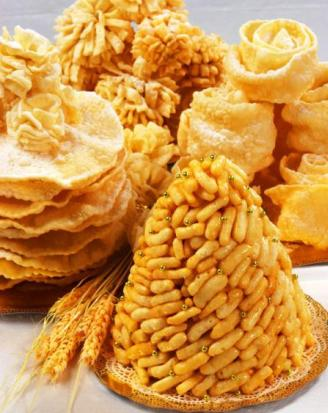 Дунганские сладости В качестве сырья использовались рис и ячменная мука. Над чугунным котлом размещали решето и доски с отверстиями. На ткань решета насыпали рис, смешанный с ячменной мукой, всего около 50 килограмм. Заливали горячей водой наполовину. Ее заливали и в глиняные чаны. Воду в котле кипятили. Рис варился на пару, затем его переносили в чаны и снова доводили до кипения. Перемешивали до получения сладкой патоки, держа в чанах около 12 часов. Потом через отверстие выпускали темную сладкую патоку, которой обычно получалось около 25 килограммов. Ее снова сливали в большой котел и мешали. Когда получалась густая масса, ее переносили на плиту для охлаждения. Из полученной сладкой массы белого цвета лепили сладости различной формы, которые и назывались тонгуар. Сверху сладости посыпали кунжутовыми семечками. Тогда их можно было продавать.Дунганские сласти пользовались большой популярностью как в Китае, так и в Средней Азии до 1960-х годов. НО их изготовляют и поныне.В Киргизии и Казахстане их теперь производят гораздо меньше в связи с переводом в советское время местных крестьян с рисоводческого хозяйства на производство сахарной свеклы.Популярен был и дунганский уксус, ставший национальной приправой. Его использовали при приготовлении пищи, а также как лекарство от желудочных болезней и простуды.Сегодня хуэй/дунгане производят уксус только для собственных нужд, причем все реже и реже.Еще одно ремесло – починка посуды. Обычно используются алмазная дрель, лучок с шелковой нитью, молоточки и кусачки. Для соединения и закрепления черепков применяют специальные тонкие бечевки и скобы.Мастера собирали черепки, закрепляли их в форме, сверлили отверстия, после чего вставляли бечевки. Далее посуда вставлялась в скобы.Если говорить о торговле, практиковавшейся у хуэй/дунган, то она осуществлялась как в городах, так и в сельской местности, где она носила меновой характер. Торговцы участвовали в ярмарках, лоточной торговле. На ярмарках нередко продавали и покупали скот.До начала XX века хозяйство было натуральным, продукты использовались самими семьями, производившими их. Очень небольшая часть попадала на рынок.Мусульманское купечество играло значительную роль как в Китае, так и в Средней Азии. Именно его деятельность связывали эти два региона как экономически, так и религиозно. В то же время их деятельность не переходила определенных границ, не способствовала развитию крупного производства.Купцы богатели, но не вкладывали свои капиталы. Очень много денег шло на подкуп и подарки сначала императорским чиновникам, потом гоминьдановским генералам. Ряд средств использовался в ростовщическом деле.Среди хуэй/дунган было много ростовщиков, большинство из них жило в городах. Дача ссуд в рост была одним из основных способов увеличения капитала.Торговля в свого очередь сводилась в основном к обмену скотом и продуктов скотоводства на одежду, ткани и чай.Землю сдавали в аренду как за деньги, так и за натуральные продукты в виде половины урожая. Крестьяне постепенно попадали в зависимость от владельцев земли.Торговцы использовали сезонные колебания цен для получения большей прибыли. При этом они заставляли крестьян продавать сельскохозяйственную продукцию по низким ценам, продавая им при этом дорогие товары.Богатыми были и дунганские священнослужители, имея как земли, так и капиталы. Многие из них занимались торговлей. Используя также нормы шариата, они были одними из наиболее влиятельных лиц среди хуэй/дунган.После революции 1917 года и поражения басмачества дунгане потеряли возможность вести торгово-купеческую деятельность, и занимались лишь мелкой торговлей. Тем не менее, революция не слишком сильно затронула социальную структуру дунган. Патриархальность и приверженность роду остались без изменений.        2.2. Социальная структура дунган/хуэйСемья у хуэй/дунган была и остается краеугольным камнем общества. В нее входят не только родители и дети, но представители нескольких поколений рода.Несколько таких семей объединяются в родовой клан. Все вошедшие в клан путем брака с его членами обязаны подчиняться правилам клана. При каждом клане есть свои школы, мечети, муллы и суды.Иногда дунгане вступали в межнациональные браки, особенно с киргизами. Постепенно происходил распад больших патриархальных семей. Особенно часто это случалось среди беднейших слоев населения, где патриархальные устои были непрочными.Тем не менее, семья по-прежнему является высшей ценностью для дунган. Ее основой является следование мусульманской религии. Мусульманские традиции и праздники скрепляют семьи хуэй/дунган. Основные обычаи и традиции – обрезание, свадьба и рождение ребенка. Среди молодежи распространено почитание старших членов семьи.Большим почитанием пользуются также многодетные матери. Обычно в семье бывает в среднем по пять – шесть детей.Семья по-прежнему занимается поиском партнера для бракосочетания сына или дочери. Даже если молодой человек нашел будущую супругу сам, ее кандидатура должна обязательно быть утверждена его семьей. Избранник должен быть из хорошей семьи, иметь достойное образование и работу. Девушка должна быть хорошей хозяйкой и иметь хорошую репутацию. Наличие высшего образования является одним из важнейших факторов. 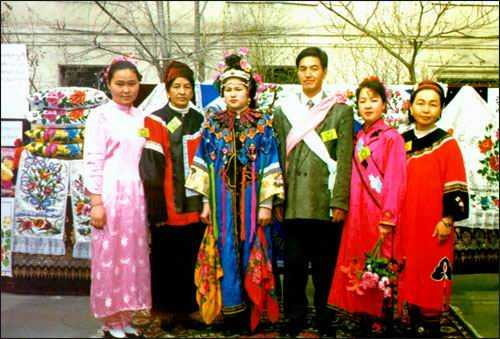 Дунганская свадьбаМужчина считается главой семьи, господином. Все обязаны повиноваться ему. Все остальные члены семьи имели право лишь высказать свое мнение. Жена обязана выполнять домашнюю работу и следить за тем, чтобы ее муж ни в чем не нуждался. Особенно это практиковалось и до сих пор практикуется в богатых семьях.Основой общества является Коран и Сунна, а традиции подчинены правилам шариата. Мусульманский священнослужитель (мулла) пользуется непререкаемым авторитетом не только в религиозных, но и в общественно-бытовых вопросах.         2.3. Культурные модели дунган/хуэйПридя на новые территории после провала антицинского восстания, хуэй вынуждены были интегрироваться в новую культурную и социальную среду. Позитивным фактором стало религиозное единство с местным мусульманским населением. Киргизы, узбеки и казахи отнеслись к дунганам нормально,помогали им. Постепенно дунгане восприняли многие из местных обычаев, перешли на ношение местной одежды, выучили местные языки. Тем более, что большая часть переселенцев была малообразованными людьми, почти не интегрированная в традиционную китайскую культуру. Пространство мечети было для них гораздо более естественным, и в этом был главный плюс их миграции в Среднюю Азию из цинского конфуцианского Китая.Сегодня между хуэй Китая и дунганами Средней Азии растет пропасть. Если последние все еще придерживаются вековых традиций и носят традиционную одежду, то первые активно интегрируются в китайское общество, переезжают в города на востоке страны и почти совсем отказались от ношения национальных костюмов, кроме как по праздникам или во время свадебных обрядов.Возникает сложный вопрос идентичности. Дунгане являются мусульманами, выходцами из Китая, живущими на неблагополучной политической и экономической почве среднеазиатских республик. Смешиваются культурная, религиозная, региональная и национальная идентичности.Дунганский язык все более отличается от языка народа хуэй. Оба языка адаптируются к местной культурной среде в рамках самореализации их носителей. В то же время язык и религия – это то, что все еще наиболее сильно скрепляет эти два народа, 130 лет назад бывшие одним целым.Сегодня различия продолжаютсь увеличиваться. Изменения во внешней среде и внутреннем культурном взаимодействии сильно влияют на население.Растет дифференциация бедных и богатых, формы занятости и трудовых отношений также сильно меняют общество.Глава 3. Социально-профессиональная структура дунган         3.1. Уровень образования дунганДунгане для России самое молодое национальное меньшинство. Демография их такова, что более 40% всех дунган – дети и подростки до 15 лет (рис.1.).Рис.1. Возрастной состав дунган (Россия, 2015)Их численность ежегодно увеличивается: в 2002 году их было почти одна тысяча, в 2010 больше полутора.Главный вопрос, которые поднимается, когда речь заходит о молодежи, это ее перспективы, а значит возможное трудоустройство и в первую очередь образование.Дунганские семьи строго чтят традиции, и наличие 4-5 детей для них – это норма.Следовательно, в ближайшей перспективе так же следует ожидать продолжения увеличения их численности.Дунгане, проживающие в городах по большей части имеют законченное среднее образование, многие могут похвастаться даже средним специальным, а порой и высшим образованием. Среди  городских дунган уровень образования достаточно высок. Многие дунгане работают в сферах, не требующих высокой квалифицированной профессии, в т.ч. сельском хозяйстве.Надо отметить, что современный уровень образованности дунган намного выше, чем был во времена СССР, когда у правительства вызывал высокую озабоченность отказ молодежи дунган от получения высшего образования. Однако особенно в последнее десятилетие молодёжь дунган активно потянулась к современным знаниям и профессиям, проявляя неподдельный интерес.Здесь следует так же отметить, что все еще не решен вопрос менталитета внутри данной социальной группы. Так как многие молодые люди получившие высшее образование не работают по специальности, а некоторые не работают вовсе. Зачастую от работы отказываются женщины, связавшие себя узами брака и вынужденные подчиняться желаниям мужей. В сою очередь многие отцы запрещают своим дочерям получать высшее образования, не видя в этом смысла и пользы, такой например, как вступление в брак и выполнения женского долга. Кроме того, образованная девушка имеет меньше шансов на удачное замужество в своей среде, не говоря уже о том, что во время получения высшего образования она может попасть под влияние сверстников и связать себя с чужим мужчиной – НЕ дунганином. Очевидно, что родители не хотят тратить деньги на обучение, чтобы в итоге «потерять» своего ребенка, который не станет поддерживать культурные традиции, которые так крепки среди дунган.Очевидно, что на современном этапе развития общества предстоит еще очень многое сделать для повышения общего уровня образования дунган.Помимо светского образования следует упомянуть образование религиозное.  Религиозно-нравственному образованию дунган всегда уделялось важное место в культуре этого народа. Дунгане по сей день продолжают обучать своих детей в макбетах (начальных религиозных школах), действующих при мечетях, передавая им азы религиозной грамоты, арабского письма, правил соблюдения обязанностей мусульманина. С начала 20 века старометодные религиозные школы были реформированы в новометодные, и у дунган появилась возможность вместе с религиозным получать так же и зачатки светского образования. Именно это и послужило отправной точкой и возможностью получения более глубокого, в т.ч. и высшего образования дунганами.Дунгане остро нуждаются в повышении материального, культурного и образовательного уровня. Без реализации этих направлений в условиях современных глобальных экономических явлений дунгане окажутся неконкурентоспособными.Таким образом, можно оценить качество образования дунган (рис.2.).Рис.2. Качество образования дунган (Россия, 2015)Когда слова превращаются в цифры и диаграммы, судьбы целых народов и национальностей проясняются.Дунгане – очень трудолюбивы и ответственны по своей природе. Такой ценный трудовой ресурс не должен быть растрачен впустую.Совершенно очевидно, что уровень образования среди дунган всё еще крайне низкий. Его повышение – следует обозначить как одну из немаловажных задач внутренней политики нашей страны.Ведь каждый образованный дунганен – это новые перспективы в развитии не только дунганского, но и российского народа и страны в целом.Дунган поддерживают разнообразные некоммерческие организации, целью которых является сохранение культурного наследия. Благодаря их поддержке и финансированию открываются новые школы, многие молодые люди из дунган получают возможность использовать скидку на обучение в высших учебных заведениях, а так же поехать заграницу и продолжить обучение там.Однако получение религиозного и светского образования не должно вступать в конфронтацию с сохранением культурного наследия, как это происходит у дунган. Современный язык дунган лишь на четверть является исконно дунганским, недостаток родного словарного запаса дополняется словами из языков оседлости, стран жительства дунган.Национальных дунганских школ нет, дети ходят в обычные школы. В местах массового проживания дунган в местных школах может преподаваться язык дунган, однако квалифицированных педагогов нет. Нигде не готовят преподавателей языка дунган. В некоторых высших учебных заведениях появляются отделения, но этого мало.Преподаватели национального языка не имеют ни методической, ни финансовой основы для своей деятельности, все проходит на добровольных началах.Для многих стран мира, в которых проживают и дунгане в частности, характерен многонациональный окрас. Таким образом, социально-культурное развитие малочисленных народов является одной из приоритетных направлений внутренней политики государства, которое не реализовать без правительственной помощи.Если говорить о России, то конечно же можно сослаться на трудную политическую обстановку и очередной экономический кризис, однако проблема образования дунган должна быть решена. Если рассмотреть данный вопрос в ретроспективе, то сразу вспоминается, что например в первые годы советского руководства, когда страна переживала мощнейшие внешние и внутренние катастрофы, правительство на последние деньги активно финансировало окраины, стимулируя культурное развитие местных народов. Одним из таких народов были и дунгане, молодежь в те времена получила возможность получить высшее образование в ведущих техникумах и вузах страны.Благодаря действовавшему тогда  отделу национальных меньшинств, курировавшему работу по социально-культурному развитию малочисленных народов от ЦК партии в Алма-Ате, функционировал дунганский техникум, при Киргизской госфилармонии существовала дунганская труппа, некоторые постановления партии и правительства переводились на дунганский язык и издавались отдельными брошюрами. Однако достигнутые с большим трудом первые успехи в этом сложном процессе были прерваны трагическими событиями 30-х годов. Российские дунгане оказались оторваны от своих соплеменников и разделены на долгие годы.В последние десятилетия эти барьеры были преодолены. И а части возрождения национальной грамотности среди дунган, целесообразно предложить пригласить в Россию китайских преподавателей дунганского языка.В перспективы это будет иметь высокое значение при углублении взаимодействия с Востоком на экономическом и политическом уровнях. Тем более что Россия намерена активно сближаться с Китаем, укрепляя оппозицию главному западному агрессору – США.        3.2. Профессиональная структура дунганДунгане – народ очень трудолюбивый. Они занимаются не только исконно сложившимися для себя промыслами, но и активно вписываются в культурную и профессиональную среду нашей страны. Дунгане заняты в различных отраслях народного хозяйства: среди них много рабочих, учителей, инженеров, юристов, учёных, врачей, торговцев, руководителей различного ранга, что в целом характерно для населения городов.Однако не все даже городские дунгане могут получить хорошее высшее образование, и вынуждены работать в общепите, а это около 50%. Однако следует отметить, что мастерство дунган в этом направлении весьма высоко, а, следовательно, есть и перспектива роста.Порядка 3-5% дунган заняты торговлей. В основном это ларечная торговля, продажа овощей и фруктов на открытых рынках и у метро.Примерно 1-2% занимаются частным извозом на собственных автомобилях. В основном это пассажироперевозки (такси).Порядка 40% дунган проживают в сельской местности, и заняты сельским хозяйством. Традиционными для дунган являются: - земледелие,- огородничество, - садоводство, - выращивание бахчевых (дыни, арбузы, тыквы). - скотоводство (лошади, крупный рогатый скот, домашняя птица)Кроме того у этой народности развиты такие ремесла как:- изготовление изделий из кожи, - ювелирное дело, - резьба по кости, - перегородчатая эмаль, - ткачество, - вышивание. После распада СССР, дунганам, как и другим национальностям России, пришлось приспосабливаться к новой экономической ситуации. На сельскохозяйственную жизнь дунган это повлияло следующим образом:- сельскохозяйственное производство для населения стало малоприбыльной отраслью народного хозяйства и соответственно идет отток трудоспособной молодежи из этой отрасли;- определенная часть сельского дунганского населения совсем покинула село, занимаясь теперь другими видами деятельности, чаще всего, коммерцией (предпринимательством) в городе;- часть сельского населения стала заниматься несельскохозяйственной деятельностью, но при этом не покинуло село. Это, как правило, переработка сельскохозяйственной продукции и сфера услуг в селе. При этом сельскохозяйственное производство для них стало не главным, а второстепенным, побочным занятием;- небольшая часть сельских жителей стали выезжать на заработки. При этом эта часть имеет постоянную тенденцию к возрастанию. Причем если раньше, как правило, к концу сельскохозяйственного сезона мигранты возвращались домой, то в последние годы все больше становится таких, которые остаются в городах на постоянное место жительства;- в местах, где есть базовое хозяйство, т.е. образовано коллективное хозяйство (акционерное общество или сельскохозяйственный кооператив), там, как правило, сохранились объекты производственной и социальной инфраструктуры и за счет базового хозяйства поддерживается их более или менее нормальное состояние.В целом, в экономике села в настоящее время происходят динамичные структурные изменения, характерные для формируемой рыночной экономики. При этом наблюдается естественный процесс сокращения доли сельского хозяйства, как по стоимости продукции, так и по числу занятых.После распада СССР и начала экономических реформ дунгане стали активно заниматься бизнесом и предпринимательской деятельностью. Одним из важных направлений стал челночный бизнес. Созданы десятки фирм и компаний по перевозке больших партий товаров из Китая для оптовой продажи на рынках Кыргызстана и дальнейшей переправки в Россию, Узбекистан, Таджикистан, Туркмению. Впоследствии из них появились специализированные туристические фирмы и компании по перевозке товаров из Китая в страны СНГ автомобильным, воздушным и железнодорожным транспортом. По экспертным оценкам, эти компании обеспечивают на половину объем перевозимого груза из Китая в страны Центральной Азии. В настоящее время руководители этих компаний принимают активное участие в жизни дунганской диаспоры.Таким образом, на этапе построения рыночной экономики появился новый социальный слой – это предприниматели и бизнесмены, без которых трудно представить современное общество. Рис. 2. Профессиональная структура дунган (Россия, 2015г.)На основе всего вышесказанного можно представить профессиональную структуру дунган (см.рис.2.), в которой особо важно выделить людей с предпринимательской жилкой.В современных условиях хозяйствования, когда Россия активно налаживает связи с Китаем, очень важен класс предпринимателей, понимающих культурные традиции нашего нового перспективного партнера.Менталитет дунган ближе по своей природе и сути к китайскому, и им легче друг друга понять, нежели российским дипломатам.Одним из направлений сближения наших стран может стать образование и развитие дунган, которые станут – мостиком на пути политического и экономического сотрудничества России и Китая.Вырастив дипломатов, бизнесменов, учителей этой нации мы обеспечим себе устойчивые позиции в мировом развитии и сотрудничестве с нашим крупнейшим Азиатским партнером.Делая общие выводы по заключительной главе, следует отметить, что дунгане – очень трудолюбивый народ. Они чтят культурные традиции, однако позволяют им меняться в лучшую сторону. Наличие большого числа подрастающих трудовых ресурсов в их рядах заставляет задуматься об общем низком уровне образования среди дунган. Эта проблема должна быть решена. Пока только негосударственные некоммерческие организации на добровольных началах и небезразличные волонтеры поддерживают эту народность. Тогда как следует организовать государственные программы с выделением соответствующего финансирования, как это было в начале советских времен.Подобные действия можно охарактеризовать как экономически выгодные. Ведь уже сейчас, без государственной поддержки, обучаясь за свой счёт молодежь дунган тянется в города. Развиваются новые, нетрадиционные для их культуры профессии. Появляются очень талантливые ученые, спортсмены, предприниматели и политики.В рамках рассмотрения положения России на мировой арене. Этот маленький народ может сыграть свою большую роль, став мостиком во взаимоотношениях с Китаем.ЗаключениеВ современном Китае проживает большое количество малых народов, около 56 национальностей. На них приходится всего около 8% из общего населения страны. Хуэй относятся к числу довольно крупных народов, хотя и абсолютно не сопоставимых по численности с ханьцами. Вопрос в том, удастся ли им сохранить свою национальную идентичность в условиях централизованной политики правительства КНР. Идет явная ассимиляция малых народов, хотя в КНР используют гибкие методы ее достижения. Поскольку в Китае веками и даже тысячелетиями проводилась политика присоединения территорий с проживанием некитайского населения, возникла даже целая идеология «слабого руководства варварами». Сегодня такие неполиткорректные термины, конечно, не используют. В конституции КНР прописаны равенство всех народов, проживающих на ее территории, запрет любой дискриминации по национальному признаку. Декларируется поддержка национальных меньшинств государством. В том числе права использовать ими свои родные языки, сохранять обычаи и традиции. Китай боится возможного отделения этих территорий, как это случилось в Советском Союзе.Делаются финансовые вливания, открываются национальные университеты на местах. Введена система пособий и льгот. Представителям национальных меньшинств разрешено иметь до трех детей, в то время, как ханьцам – только одного.Повысился уровень образования, строятся дороги, работают национальные предприятия. Тем не менее, многие регионы по-прежнему сильно отстают в развитии от остальной части Китая, особенно северо-запад страны, где живут хуэй. Хуэй вынуждены переезжать в поисках более высокого заработка в другие районы страны. Они открывают магазины и кафе, тем самым создавая рабочие места другим членам своих семей, которые тянутся вслед за ними. В провинции Шаньдун, например, очень много кафе, где вывески и меню пишутся на двух языках – китайском и арабском. Это кафе, принадлежащие хуэй. Иногда на таких предприятиях успевают в разное время поработать все родственники хозяина. Далеко не все они потом возвращаются в родные провинции.Доктрина китайского национализма подразумевает консолидацию народов КНР, формирование у них единого чувства патриотизма. Это нередко используется в качестве оправдания некоторых ассимиляционных тенденций.Например, поощряется миграция ханьцев в национальные регионы. Это оправдывается необходимостью освоения западных территорий страны. Лучшие рабочие места и многие отрасли национальной экономики постепенно попадают в руки ханьцев. Таким образом, происходят противоположные процессы, но, учитывая общее количество соотношения ханьцев к числу представителей национальных меньшинств, понятно, за кем будет победа.Современная одежда заменяет собой национальную традиционную, разрушаются традиции национальной общины, молодежь уезжает в крупные города Китая. Многие народы уже полностью ассимилированы ханьцами. Национальная культура часто сохраняется и поддерживается только с целью ее коммерциализации (национальные парки, этнические деревни, продажа этнических сувениров и так далее). Фольклорных деревень в современном Китае все больше, доходы от посещения их туристами растут. Огромное количество предметов национальной культуры и этнических сувениров продается ныне по всему Китаю. Национальное самосознание сегодня развито лишь у немногих китайских малых народов. Например, у уйгуров и тибетцев, которые борются за национальную независимость десятилетиями. Хуэй сохранить национальную идентичность несколько проще из-за их религии. Ислам скрепляет их и ослабляет возможность этого народа раствориться в необозримом море ханьцев.Что касается потомков хуэй, проживающих в Средней Азии, то есть дунган, то здесь ситуация значительно лучше. Число местного населения не такое большое, как число титульного населения в Китае. В то же время, киргизы, таджики и казахи, в основном, исповедуют ислам того же суннитского толка, что и дунгане, поэтому ассимилироваться здесь проще, что и происходит достаточно активно.     Хотя Китай – страна, придерживающаяся верований конфуцианства и буддизма, мусульманство там также имеет давнюю историю, особенно на северо-западе страны. Изначально мусульмане проникали в Китай как сухопутным путем по Великому шелковому пути, так и морским – через порты, ведущие торговлю с Юго-Восточной Азией и Индией. В Средние века мусульмане играли в Китае важную роль: они занимались торговлей, были путешественниками, мореплавателями, даже занимали важные должности в государственном управлении. Их деятельность была чрезвычайно эффективной и объективно способствовала социально-экономическому развитию Китая. В то время было мало межрелигиозных конфликтов, а в соседней Индии,в Империи Великих Моголов мусульманам удалось достигнуть высочайших показателей во внешней и внутренней политике, науке и культуре.Постепенно наибольшее количество мусульман в Китае поселилось на северо-западе страны, вблизи от традиционных мусульманских регионов Средней Азии. Росли социальная дифференциация и экономическое неравенство, большая часть мусульманского населения Китая перешла к оседлому земледелию и разведению скота, лишь немногие занимались мелкой и меновой торговлей.Политика правительства Китайской империи также изменилась. Китай все больше стремился ассимилировать малые народы империи, в том числе хуэй. Это привело к антицинскому восстанию, растянувшемуся на долгие годы и ставшему одним из наиболее кровопролитных конфликтов на территории Китая за многие столетия. Фактически происходил геноцид местных мусульман, которые вынуждены были бежать на территорию Средней Азии, к своим собратьям по вере, на территорию, находившуюся под контролем Российской империи. Местное население тепло приняло беженцев, помогло им найти новую родину и свое место в жизни. Таким образом,произошло разделение народа хуэй на собственно китайских хуэй и среднеазиатских дунган.Со временем разница между этими двумя народами только росла. Она ощущалась во всех аспектах социально-экономической и бытовой деятельности. Дунгане многое переняли от народов Средней Азии – одежду, способы хозяйствования, многие языковые термины. Они уже не пользовались китайскими иероглифами, одеждой, отрезали традиционные китайские косички, став еще ближе к исламу.В отличие от них, китайские хуэй динамично развивались вместе с непростой историей Китая XIX – XX веков. Они пережили революцию, установившую в стране республику, многолетнюю гражданскую войну, во время которой смогли на некоторое время установить свой внутренний военный режим («Клика Ма»). После революции 1949 года и победы Мао, китайские хуэй оказались под прицелом объединительной и ассимиляционной политики коммунистического правительства Китайской Народной Республики.Сегодня китайские хуэй быстро утрачивают свои национально-патриархальные связи. Многие представители этого народа переезжают в крупные города и другие регионы Китая в поисках лучшей жизни. Основывают там магазины и кафе, приглашают к себе родственников. Так,постепенно происходит размывание территориального расселения хуэй, утрата обычаев и традиций. Ассимиляционная политика Китая и явное численное превосходство ханьцев над хуэй дают о себе знать. В то же время национальная культура хуэй становится частью туристической индустрии Китая.Тем не менее, нельзя недооценивать того факта, что на территории Китая до сих пор живет большое количество мусульман, особенно, в северо-западных провинциях страны. Сегодня, когда происходит радикализация части исламского общества, некоторые организации такого типа могут захотеть использовать китайских мусульман в своих целях, спровоцировать появление очагов нестабильности в Китае с целью подорвать его экономику  политический режим и приостановить его активную внешнюю политику. В этом смысле правительство КНР должно проводить по отношению к мусульманам мягкую и предупредительную политику.Что касается среднеазиатских хуэй, то есть, собственно дунган, то здесь ситуация не менее сложная. Эрозия социально-профессиональной структуры у них началась гораздо позже, чем в КНР, только после распада СССР и образования в Средней Азии ряда государств с нестабильной политической и экономической ситуацией.Начался постепенный распад традиционного дунганского патриархального общества, почти не затронутого годами советской власти. Особенно это заметно в условиях растущей социально-экономической дифференциации в обществе.Тем не менее, этот процесс явно идет значительно медленнее, чем в Китае. Семья и род по-прежнему остаются для дунган высшей ценностью, не говоря уже о религии. Авторитет главы семьи, мужчины, непререкаем. Сильны родоплеменные связи. Многие дунгане носят национальную одежду, причем не только по праздникам. Сохраняются традиционные виды ремесел. Они по-прежнему практикуются,в том числе и с целью выгодного развития своей профессии, а вовсе не с туристическо-развлекательной целью, как в Китае. В целом, можно сказать, что нынешняя политическая и экономическая нестабильность в Средней Азии даже скорее способствуют консервации патриархальных традиций у дунган, поскольку род и семья остаются самыми надежными структурами помощи и защиты отдельной дунганской личности, в отличие от нестабильных правительств.В то же время радикализация некоторых исламских движений в странах Средней Азии, особенно в контексте бедности этого региона и расширяющегося нынешнего мирового «конфликта цивилизаций» может принести дунганам немало проблем, особенно негативно влияя на социально и экономически необеспеченные слои молодежи. Поэтому дунганскому обществу также предстоит выработать концепцию эффективного и положительного развития в этих непростых условиях.Список источников и литературы
1. Опубликованные документы.Гинс Г.К. Таранчи и Дунгане. (Очерки из поездки по Семиречью) // Исторический вестник. Восточная литература, 1911. № 8.Дневные записки переводчика Путинцева // Сибирский вестник. Ч. 7. СПб., 1819.	
2. Статистические материалы, справочники.Демографические данные по национальности хуэй (Комиссия КНР по делам национальностей). URL:http://www.seac.gov.cn/index.html(Дата обращения 15.12.2015).Дунгане // Этноатлас Красноярского края / Совет администрации Красноярского края. Управление общественных связей ; гл. ред. Р. Г. Рафиков. Красноярск: Платина (PLATINA), 2008. URL:http://www.krskstate.ru/80/narod/etnoatlas/0/eid/88(Дата обращения 19.01.2016).
3. Книги и брошюры.Богоявленский Н.В. Западный застенный Китай. Его прошлое, настоящее состояние. СПб., 1906.Сушанло М. Семья и семейный быт дунган. Фрунзе, 1979.Dillon M. China's Muslim Hui community: migration, settlement and sects. Routledge, 1999.Kim Hodong. Holy War in China: The Muslim Rebellion and State in Chinese Central Asia, 1864-1877". Stanford University Press, 2004.Lipman J. N. Familiar strangers: a history of Muslims in Northwest China. Hong Kong University Press, 1998.邱树森 :《中国回族史》Цю Шусэнь  История китайского народа хуэйцзу.   王国杰：1877-1917年间中亚陕甘回族移民的经济活动   Ван Гоцзе   Экономическая деятельность дунган в центральной Азии 1877-1917 годы.  毕新惠：《中亚东干人语言特点与民族文化认同》Би Синьхуа
 Языковые особенности и этническая культурная идентичность.   林涛：《中亚东干语研究》Линь Тао  Исследование дунганского языка.  丁宏：《试论东干人语言使用特点——兼论东干语与东干文化传承》Дин Хун  Особенности дунганского языка и дунганское культурное наследие. 4. Статьи.Булдакова В.Г. Национальная политика КНР в отношении малочисленных народов // Россия и АТР. 2006. № 4. С. 77–78.Грум-Гржимайло Г.Е. Дунганский партизан Да-хо-Баян-ху // Исторический вестник. 1891.Завьялова О. И. Китайские мусульмане хуэйцзу: язык и письменные традиции // Проблемы Дальнего Востока. 2007. № 3.Захаров И.И. Записки о происхождении дунган// Записки Императорского русского географического общества СПб., 1866. Т. 3.Палладий. О магометанстве в Китае // Труды Русской духовной миссии в Пекине. 1850.Проневская И.В., Нуров А.С. Этнические особенности различных типов семейного поведения // Вестник Московского университета. Серия 18. Социология и политология. 2012. № 2.Соловьева Н.А. Механизмы влияния на модификацию культуры национальных меньшинств Китая // Дискуссия. Политематический журнал научных публикаций. № 11 (41). Декабрь 2013. http://www.journal-discussion.ru/publication.php?id=973 Дата обращения 17.01. 2016.5. Информационные ресурсы Интернет.Дунгане и Китай: незаконченная история.URL:http://russian.people.com.cn/31516/6901040.html (Дата обращения: 15.02.2016)История // Официальный дунганский сайт. URL:http://www.dungane.kz/rus/culture/05/(Дата обращения 15.02.2016)Мусульмане в Китае: краткий обзор. URL:http://www.islam.ru/content/obshestvo/40823 Дата обращения (08.01.2016)Новый Алфавит // Русская литература и фольклор. URL:http://feb-web.ru/feb/litenc/encyclop/le8/le8-1392.htm Дата обращения (18.12.2015).Одежда и украшения // Официальный дунганский сайт. URL:http://www.dungane.kz/rus/culture/05/ (Дата обращения 15.02.2016)Промыслы и ремесла дунган-переселенцев // Официальный дунганский сайт. URL:http://www.dungane.kz/rus/culture/05/ (Дата обращения 15.02.2016)Торговля // Официальный дунганский сайт. YRL:http://www.dungane.kz/rus/culture/05/ (Дата обращения 15.02.2016)Asian Historical Architecture: Great Mosque // URL:http://www.orientalarchitecture.com/china/xian/greatmosque.php (Дата обращения 02.02. 2016)